附件2023年第一期知识产权质押融资入园惠企活动议程报名二维码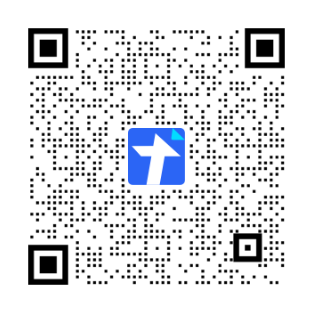 （联系人：张先生，电话：0755-86527149）活动议程活动议程活动议程培训时间2023年4月25日（周二）14:00-17:002023年4月25日（周二）14:00-17:00培训地址深圳市南山区沙河西路1819号深圳湾科技生态园7栋B座3楼南山知识产权保护中心C4多功能厅深圳市南山区沙河西路1819号深圳湾科技生态园7栋B座3楼南山知识产权保护中心C4多功能厅时间议程主讲单位/主讲人14:00-14:30签到/14:30-14:35主持人开场/14:35-14:40领导致辞深圳市知识产权局14:40-14:55南山区知识产权政策宣讲深圳市南山区科技创新局14:55-15:10深高新投探索创新金融 知识产权赋能科技企业深圳市高新投集团有限公司15:10-15:25知识产权质押融资等产品知识北京银行深圳分行15:25-15:40招商银行科技金融陪伴成长计划招商银行深圳分行15:40-15:55知识产权质押融资兴业银行定制金融服务方案兴业银行深圳分行15:55-16:10茶歇（现场交流环节）/16:10-16:40知识产权质押融资模式及评估案例紫藤知识产权运营（深圳）有限公司